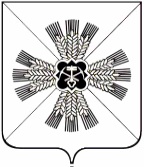 КЕМЕРОВСКАЯ ОБЛАСТЬАДМИНИСТРАЦИЯ ПРОМЫШЛЕННОВСКОГО МУНИЦИПАЛЬНОГО ОКРУГАПОСТАНОВЛЕНИЕ       от « 20 » апреля 2022 г. № 587-Ппгт. ПромышленнаяОб утверждении Порядка проведения мониторинга информационных ресурсов в сети Интернет на предмет выявления информации террористического и экстремистского характера на территории Промышленновского муниципального округаВ соответствии с Федеральным законом от 25.07.2002 № 114-ФЗ        «О противодействии экстремистской деятельности», Федеральным законом от 06.03.2006 № 35-ФЗ «О противодействии терроризму», Федеральным законом от 06.10.2003 № 131-ФЗ «Об общих принципах организации местного самоуправления в Российской Федерации», в целях противодействия распространения идеологии терроризма и экстремизма на территории Промышленновского муниципального округа:1. Утвердить прилагаемый Порядок проведения мониторинга информационных ресурсов в сети Интернет на предмет выявления информации террористического и экстремистского характера на территории Промышленновского муниципального округа.2. Определить субъектом мониторинга Молодежно-спортивный центр МБУ «Районный культурно-досуговый комплекс». 3. Настоящее постановление подлежит размещению на официальном сайте администрации Промышленновского муниципального округа в сети Интернет.4. Контроль за исполнением настоящего постановления возложить на заместителя главы Промышленновского муниципального округа                          Т.В. Мясоедову.5. Постановление вступает в силу со дня подписания.Исп. К.В. ДзалбоТел. 7-20-05               УТВЕРЖДЕН    постановлением     администрации Промышленновскогомуниципального округаот 20.04.2022 № 	587-ППорядокпроведения мониторинга информационных ресурсов в сети Интернет на предмет выявления информации террористического и экстремистского характера на территории Промышленновского муниципального округа1. Общие положения1.1. Настоящий Порядок проведения мониторинга информационных ресурсов в сети Интернет на предмет выявления информации террористического и экстремистского характера на территории Промышленновского муниципального округа (далее – Порядок) разработан в соответствии с Федеральным законом от 25.07.2002 № 114-ФЗ                      «О противодействии экстремистской деятельности», Федеральным законом от 06.03.2006 № 35-ФЗ «О противодействии терроризму», Федеральным законом от 06.10.2003 № 131-ФЗ «Об общих принципах организации местного самоуправления в Российской Федерации», устанавливает основные понятия и систему организации деятельности по системному мониторингу социальных сетей, анализу сетевых форумов, блогов, микро-блогов и прочих интернет ресурсов, фиксации выявленных фактов распространения экстремистских материалов.2. Основные понятия2.1. Экстремизм – это крайняя форма приверженности к определенным взглядам в религии, чаще в политике, которая несет угрозу безопасности населения. 2.2. Терроризм – идеология насилия и практика воздействия на принятие решения органами государственной власти, органами местного самоуправления или международными организациями, связанные с устрашением населения и (или) иными формами противоправных насильственных действий.2.3. Экстремистская деятельность:а) насильственное изменение основ конституционного строя и нарушение целостности Российской Федерации;б) публичное оправдание терроризма и иная террористическая деятельность;в) возбуждение социальной, расовой, национальной или религиозной розни;г) пропаганда исключительности, превосходства либо неполноценности человека по признаку его социальной, расовой, национальной, религиозной или языковой принадлежности или отношения к религии;д) нарушение прав, свобод и законных интересов человека и гражданина в зависимости от его социальной, расовой, национальной, религиозной или языковой принадлежности или отношения к религии;е) воспрепятствование осуществлению гражданами их избирательных прав и права на участие в референдуме или нарушение тайны голосования, соединенные с насилием либо угрозой его применения;ж) воспрепятствование законной деятельности государственных органов, органов местного самоуправления, избирательных комиссий, общественных и религиозных объединений или иных организаций, соединенное с насилием либо угрозой его применения;з) пропаганда и публичное демонстрирование нацистской атрибутики или символики либо атрибутики или символики, сходных с нацистской атрибутикой или символикой до степени смешения;и) публичные призывы к осуществлению указанных деяний либо массовое распространение заведомо экстремистских материалов, а равно их изготовление или хранение в целях массового распространения;к) публичное заведомо ложное обвинение чиновника в совершении им в период исполнения должностных обязанностей деяний, являющихся преступлением.2.4. Экстремистские материалы – это предназначенные для обнародования документы либо информация на иных носителях, призывающие к осуществлению экстремистской деятельности либо обосновывающие или оправдывающие необходимость осуществления такой деятельности, в том числе труды руководителей национал-социалистской рабочей партии Германии, фашистской партии Италии, публикации, обосновывающие или оправдывающие национальное и (или) расовое превосходство либо оправдывающие практику совершения военных или иных преступлений, направленных на полное или частичное уничтожение какой-либо этнической, социальной, расовой, национальной или религиозной группы.2.5. Террористическая деятельность:а) организация, планирование, подготовка, финансирование и реализация террористических актов;б) подстрекательство к террористическим актам;в) организация незаконного вооруженного формирования, преступного сообщества (преступной организации), организованной группы для реализации террористических актов, а равно участие в такой структуре;г) вербовка, вооружение, обучение и использование террористов;д) информационное или иное пособничество в планировании, подготовке или реализации террористических актов;е) пропаганда идей терроризма, распространение материалов или информации, призывающих к осуществлению террористической деятельности либо обосновывающих или оправдывающих необходимость осуществления такой деятельности.2.6. Мониторинг информационных ресурсов в сети Интернет на предмет выявления информации террористической и экстремистской деятельности (далее – мониторинг) – это осуществляемая на постоянной основе систематическая деятельность субъекта мониторинга по выявлению и фиксации фактов распространения террористических и экстремистских материалов в сети Интернет.2.7. Объект мониторинга – социальные сети, сетевые форумы, блоги, микро-блоги, сайты информационных агентств, прочие интернет ресурсы, предусматривающие публикацию комментариев читателей.2.8. Субъект мониторинга – общественные организации и бюджетные учреждения, ответственные за проведение мониторинга информационных ресурсов в сети Интернет на предмет выявления информации террористического и экстремистского характера, назначаемые нормативно-правовыми актами федеральных органов исполнительной власти, органов исполнительной власти субъектов Российской Федерации, органов местного самоуправления.2.9. Результаты мониторинга – анализ информации мониторинга, незамедлительная фиксация выявленных нарушений закона и принятие мер по недопущению ее распространения.3. Организация мониторинга3.1. Мониторинг информационных ресурсов в сети Интернет на предмет выявления террористических и экстремистских материалов осуществляет субъект мониторинга.3.2. Мониторинг осуществляется не реже двух раз в неделю, а также в процессе повседневной деятельности субъекта мониторинга, в пределах его компетенции, с внесением информации в журнал мониторинга согласно приложения № 1 к настоящему Порядку.3.3. Проведение мониторинга включает в себя следующие стадии:а) сбор информации в социальных сетях, сетевых форумах, блогах, микро-блогах и других интернет ресурсах, информации вводимой пользователем при регистрации на сайте или в опросах, комментарии читателей на тему экстремизма и терроризма; б) анализ полученной информации в ходе мониторинга на предмет наличия признаков проявлений экстремисткой и террористической деятельности;в) фиксация фактов распространения экстремистских материалов на территории Промышленновского муниципального округа;г) направление результатов мониторинга секретарю антитеррористической комиссии Промышленновского муниципального округа для принятия решения о недопущении и пресечении распространения информации экстремистской направленности.3.4. Перечень информации, используемой при мониторинге на выявление, предупреждение и пресечение материалов, содержащих призывы к совершению преступлений экстремистской направленности и размещению экстремистских материалов в интернет-ресурсах:3.4.1. Единый федеральный список организаций, в том числе иностранных и международных организаций, признанных в соответствии с законодательством Российской Федерации террористическими (http://www.fsb.ru/fsb/npd/terror.htm);3.4.2. Федеральный список экстремистских материалов (http://minjust.ru/ru/extremist-materials);3.4.3. Перечень некоммерческих организаций, в отношении которых судом принято вступившее в законную силу решение о ликвидации или запрете деятельности по основаниям, предусмотренным Федеральным законом от 25.07.2002 № 114-ФЗ «О противодействии экстремистской деятельности» (http://minjust.ru/nko/perechen_zapret);3.4.4. Заключения Экспертного совета по проведению государственной религиоведческой экспертизы и Научно-консультативного совета при Министерстве юстиции Российской Федерации по изучению информационных материалов религиозного содержания на предмет выявления в них признаков экстремизма (тексты заключений размещены на официальном сайте Министерства юстиции Российской Федерации (http://minjust.ru/ru/press/news/zaklyucheniya-nauchno-konsultativnogo-soveta-pri-ministerstve-yusticii-rossiyskoy).4. Оформление результатов мониторинга4.1. На основании проведённого анализа полученной информации в ходе мониторинга, субъект мониторинга оформляет результат мониторинга в виде записи в журнале.4.2. В журнал о проведении мониторинга заносится дата проведения мониторинга, объекты мониторинга подлежащие проверке, наличие или отсутствие на них экстремистских материалов.4.3. В случае выявления информации экстремистского характера на объекте мониторинга, данная информация фиксируется путем распечатывания скриншота страницы, копирования интернет адреса страницы.4.4. Результаты мониторинга, полученные субъектом мониторинга, направляются секретарю антитеррористической комиссии Промышленновского муниципального округа ежеквартально, а в случае выявления информации экстремистского характера незамедлительно.4.5. Секретарь антитеррористической комиссии Промышленновского муниципального округа после получения результатов мониторинга при установлении информации имеющей признаки экстремистской направленности, незамедлительно направляет результаты мониторинга в прокуратуру Промышленновского района и Отдел МВД России по Промышленновскому муниципальному округу для принятия комплекса мер, направленных на устранение нарушений законодательства.Журналпроведения мониторинга информационных ресурсов в сети Интернет на предмет выявления информации террористического и экстремистского характера на территории Промышленновского муниципального округаГлаваПромышленновского муниципального округаС.А. ФедарюкЗаместитель главыПромышленновского муниципального округаТ.В. МясоедоваПриложение № 1к Порядкупроведения мониторинга информационных ресурсов в сети Интернет на предмет выявления информации террористического и экстремистского характера на территории Промышленновского муниципального округаДата проведения мониторингаОбъект мониторинг Наличие/ отсутствие экстремистских материаловФ.И.О. лица, проводившего мониторингПодпись лица, проводившего мониторинг